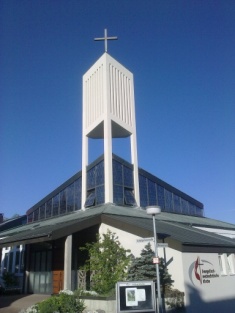 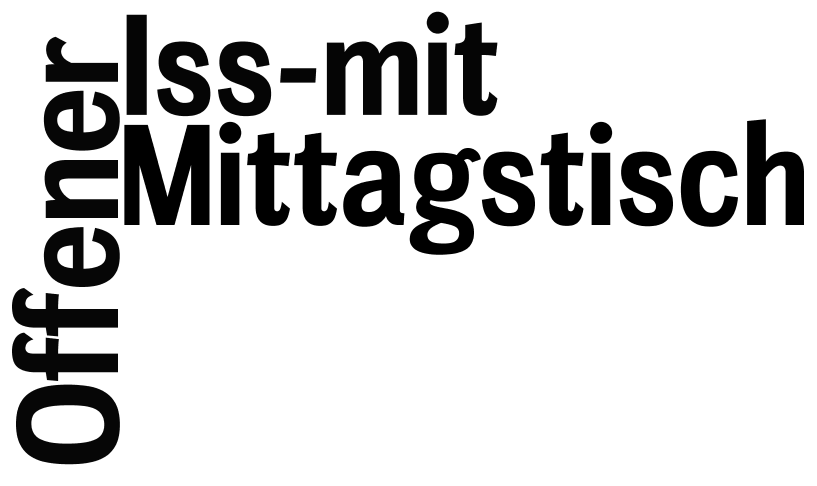 wöchentlich Mittwochs von 12.00-14.00 Uhr						( Änderungen vorbehalten)			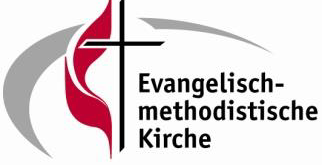 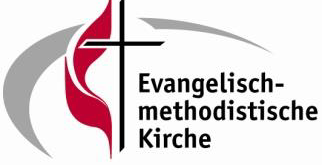 Herzliche Einladung an alle, die sich gern einladen lassen.Wer will oder kann, spendet einen Beitrag! Evangelisch-methodistische Kirche MarbachErlöserkirche, Wielandstr. 18, Info-Tel. 07144-5269Spendenkonto:  KSK Marbach, BLZ 604 500 50   Kto. 3015566DatumVorspeiseHauptgerichtNachtisch10.01.Salat der SaisonSpaghetti BologneseJoghurt17.01.Gemüse-EinlaufsuppeSchnitzel mit KartoffelsalatRote Grütze24.01.Salat der SaisonKönigsberger Klopse mit ReisPudding31.01.Linsen mit SpätzleFrüchtequark07.02.TomatensuppeOfenschlupfer mit Vanillesoße14.02.FlädlessuppeBratwurst mit Sauer-kraut und KartoffelpürreMousse21.02.Salat der SasonRindergulasch mit NudelnObstsalat28.02.BlumenkohlsuppeMaultaschen mit KartoffelsalatJoghurt07.03.Salat der SaisonKäsespätzlePudding14.03.Kartoffelsuppe mit CroutonsSauerbraten , RotkohlSemmelknödelBananenquark21.03.Salat der SaisonFischfilet mit Reis Dill-SenfsoßeBlaubeer Muffins28.03.Möhren-CurrysuppeFleischküchle KartoffelgratinEis mit heißen Sauerkirschen